2215Диван на металлических ножкахшт.36 974 ₽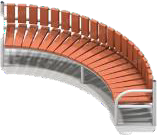 2680х970х810 мм